   Работа над проектом: «Мы выбираем спорт!»                       «Мы выбираем хоккей!»                  (Воспитатель: Стрюк Е.В. Воспитатель по физической культуре: Лазарева Т.Е.)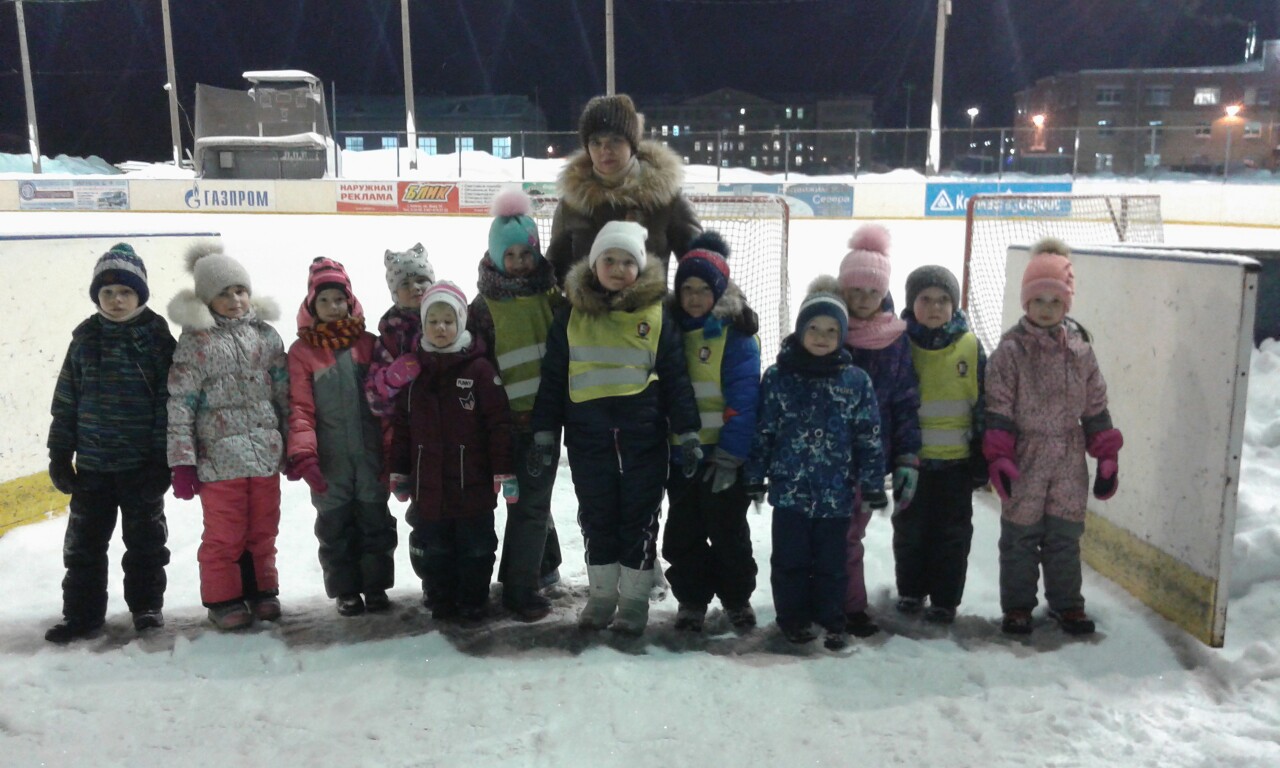 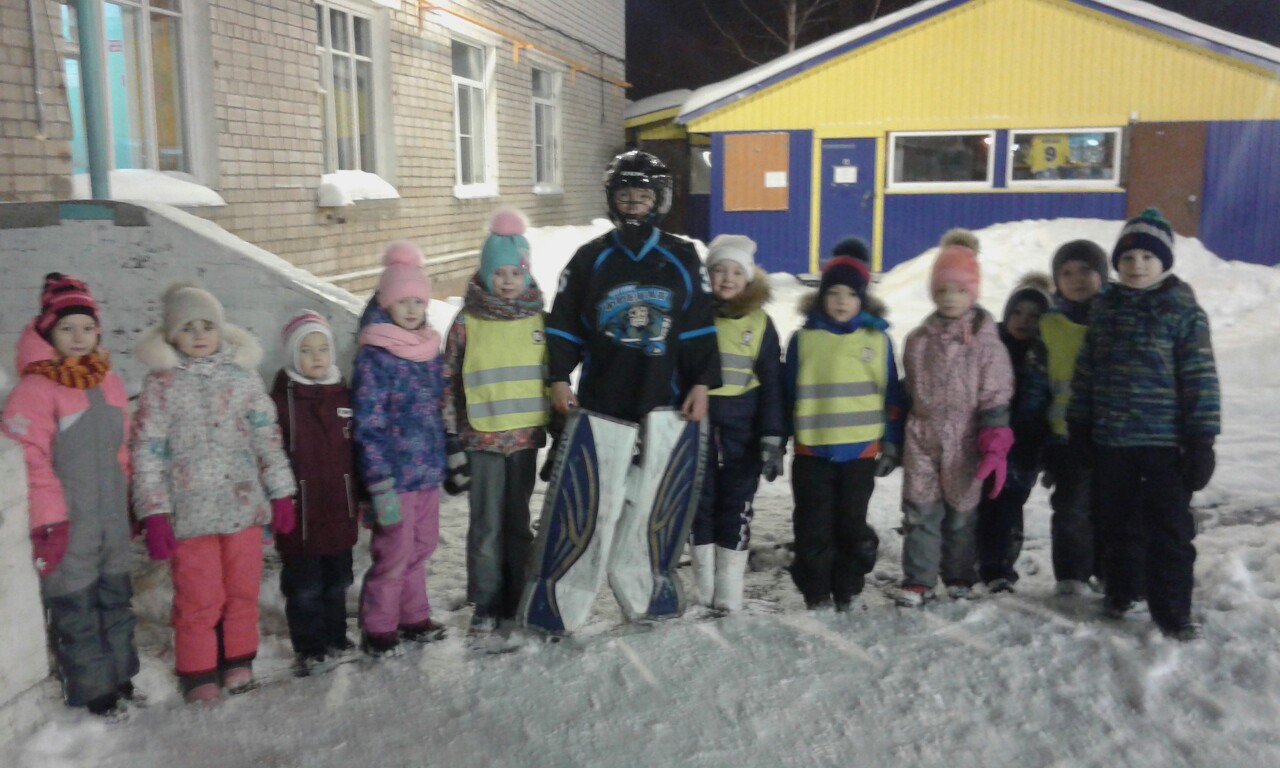 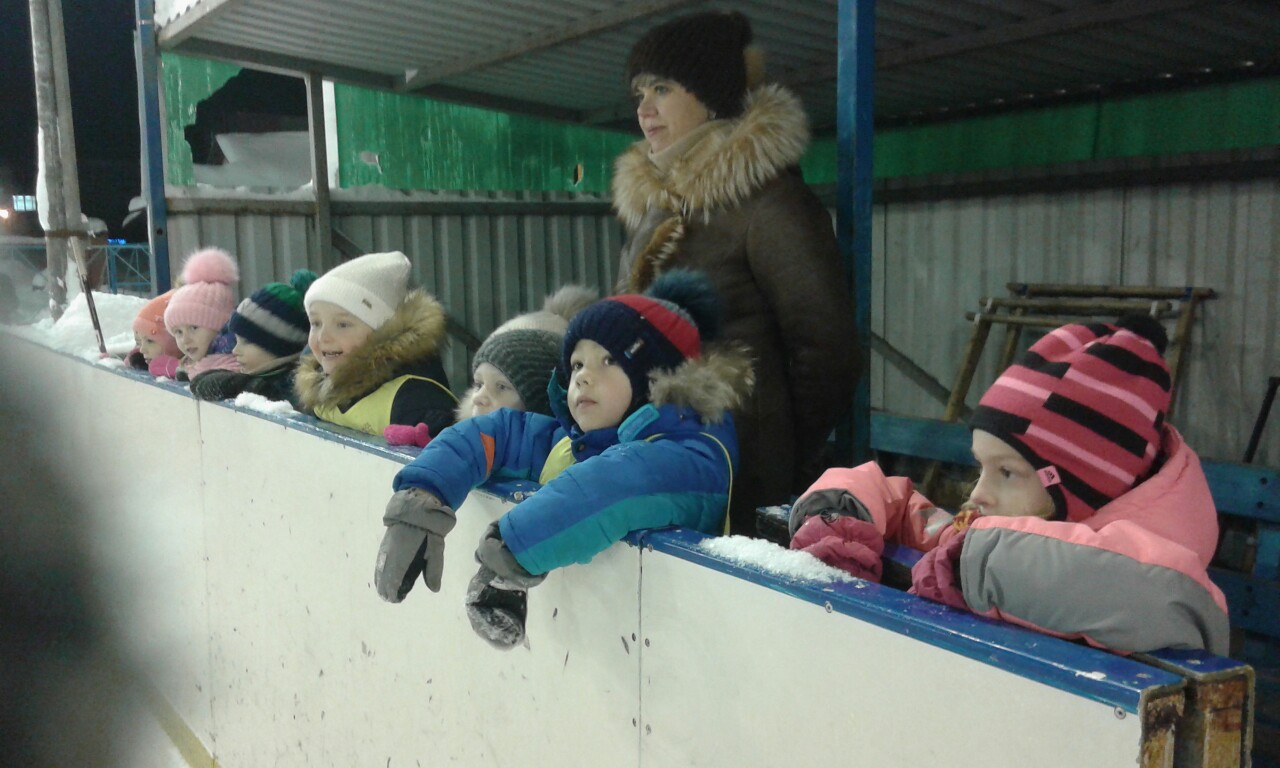 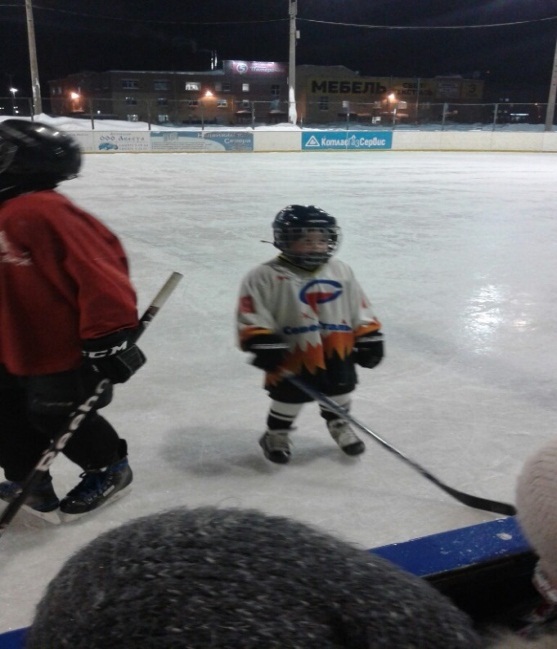 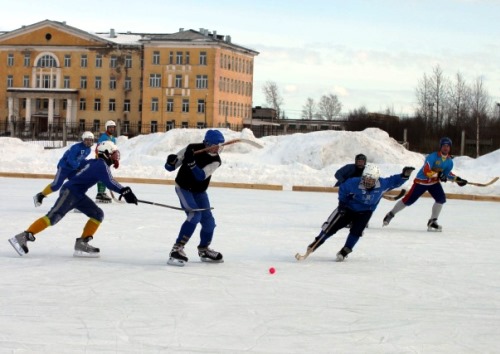 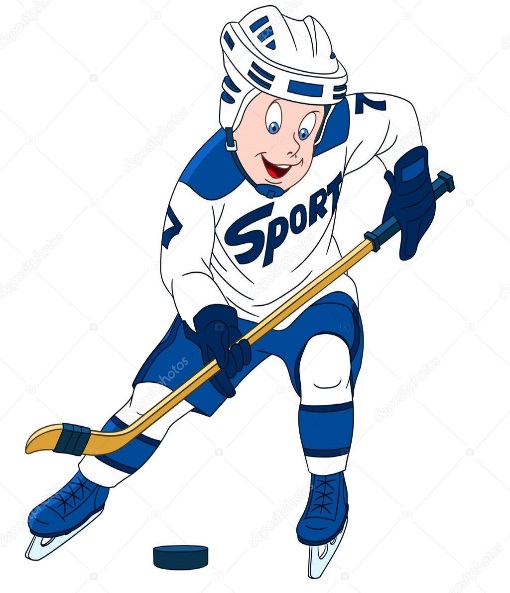 